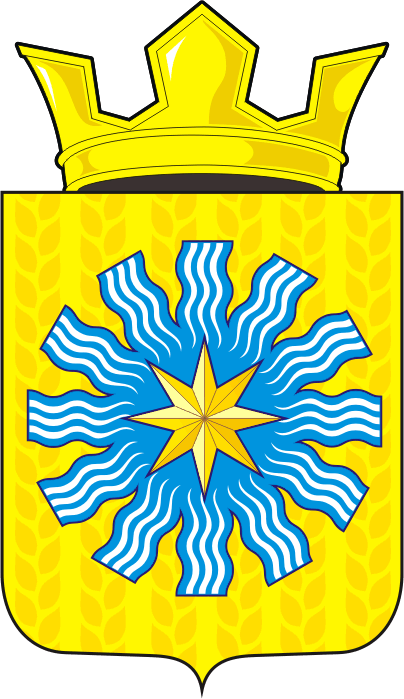 СОВЕТ ДЕПУТАТОВМУНИЦИПАЛЬНОГО ОБРАЗОВАНИЯАЛЕКСАНДРОВСКИЙ СЕЛЬСОВЕТСАРАКТАШСКОГО РАЙОНАОРЕНБУРГСКОЙ ОБЛАСТИТРЕТИЙ СОЗЫВР Е Ш Е Н И Евнеочередного двадцать пятого заседания Совета депутатовАлександровского сельсовета третьего созыва15.11.2017                             с. Вторая Александровка                                 № 79О внесении изменений в Положение о земельном налоге                                                на территории муниципального образования                                            Александровского сельсовет                                                                          Саракташского района Оренбургской области	В соответствии с  Налоговым кодексом Российской Федерации. Уставом муниципального образования Александровский сельсовет Саракташского района Оренбургской области:Совет депутатов Александровского сельсоветаР Е Ш И Л :1. Внести следующие изменения в Положение о земельном налоге на территории муниципального образования Александровский сельсовет Саракташского района Оренбургской области, утверждённое решением Совета депутатов Александровского  сельсовета Саракташского района Оренбургской области от 18 марта 2016 №  23 :  Подпункт  2 пункта 3 раздела III изложить в следующей редакции:«2) муниципальные  автономные бюджетные  и казенные учреждения  и организации.»Настоящее решение подлежит официальному опубликованию в районной газете «Пульс дня» и подлежит размещению на официальном сайте администрации  http://admaleksandrovka.ru сельсовета.Установить, что настоящее решение вступает в  силу по истечении одного месяца со дня его официального опубликования, но не ранее 1 января 2017 года.Контроль за исполнением данного решения возложить на постоянную комиссию по бюджетной, налоговой и финансовой политике, собственности экономическим вопросам, торговле и быту (Кабелькова Т.А.)Председатель Совета Депутатов                                                                                                  Глава муниципального образования                                                 Е.Д. РябенкоРазослано: депутатам Александровского Совета депутатов, прокуратуре района, постоянной комиссии, МР ИФНС  РФ №7.